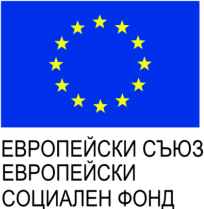 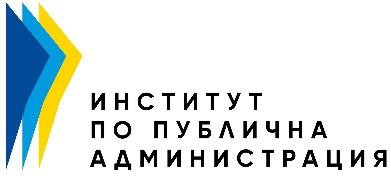 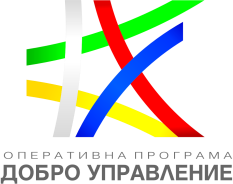 Приложение 4ПРЕДЛОЖЕНИЕ*за е-модул за самообучение по	(тема на модула)Лектор/и	(име, телефон, имейл)Кратка анотация – до половин страницаОчаквани резултатиОбща структура на съдържанието (основни теми, учебни дейности и ресурси)Списък на източниците/ресурсите, които ще се използват за разработване на модулаДата: ..............Приложение	(автобиография на лектора/лекторите)* Общият обем на предложението трябва да бъде до 2 стр. (без приложението)Проект „Дигитална трансформация в обучението - дигитална компетентност и учене“, финансиранот Оперативна програма „Добро управление“, съфинансирана от Европейския съюз чрез Европейския социален фонд.